Congresul Autorităţilor Locale din Moldova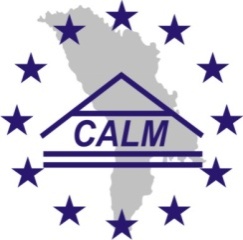 Str. Columna 106A, Chişinău, Republica Moldova (secretariat)Tel: 22-35-09, Fax: 22-35-29, mob. 079588547, e-mail: info@calm.md, www.calm.md   30 decembrie 2015Președintele Republicii MoldovaParlamentul Republicii MoldovaGuvernului Republicii MoldovaConsiliului EuropeiDelegația Uniunii Europene în Republica MoldovaAmbasadele UE cu sediu în Republica MoldovaMass-media ”PARLAMENTUL REPUBLICII MOLDOVA A DEMONSTRAT ÎNCĂ O DATĂ CĂ ESTE RUPT DE REALITĂȚILE ȘI NEVOILE COMUNITĂȚILOR LOCALE! PROBLEMELE REALE ALE COMUNITĂȚILOR LOCALE DIN REPUBLICA MOLDOVA SUNT NEGLIJATE,  NU CORESPUND ȘI SUNT ÎN AFARA INTERESULUI MAJORITĂȚII PARLAMENTARILOR ACTUALI DIN REPUBLICA MOLDOVA ! ”DECLARAŢIA CONGRESULUI AUTORITĂŢILOR LOCALE  DIN REPUBLICA MOLDOVA (CALM) ÎN LEGĂTURĂ CU NEÎNCLUDEREA ÎN ORDINEA DE ZI A ȘEDINȚEI PARLAMENTULUI DIN 29 DECEMBRIE 2015, A PROIECTULUI LEGII NR. 2447 Prin prezenta, aducem la cunoștința opiniei publice naționale și internaționale despre faptul că la 29 decembrie 2015, Parlamentul Republicii Moldova a refuzat să includă în ordinea de zi a Parlamentului, proiectul legii nr. 2474 prin care, în conformitate cu angajamentele naționale și internaționale asumate de către Guvernarea actuală în domeniul descentralizării și autonomiei locale, autoritățile publice locale urmau să obțină dreptul de a sesiza Curtea Constituțională, de a schimba destinația terenurilor și de a beneficia de venituri suplimentare. Proiectul dat de lege nu a întrunit voturile necesare și a fost susținut doar de fracțiunile PL, PLDM și PCRM. Menționăm, că acest proiect de lege este așteptat de ani de zile de către autoritățile locale și extrem de important  pentru comunitățile locale deoarece urma să crească rolul autorităților locale în domeniul atragerii de investiții și dezvoltării economice a teritoriilor. Totodată, prin acest proiect de lege, se garanta accesul autorităților locale la justiția constituțională în cazul încălcării principiilor autonomiei locale și aducerea cadrului legal național în conformitate cu Carta Europeană a Autonomiei Locale (în vigoare pentru Republica Moldova din 1 februarie 1998). De asemenea, menționăm că acest proiect de lege, alături de altele din domeniul justiției, luptei cu corupția etc., face parte dintr-un șir de angajamente principale și acțiuni concrete care urmau să fie întreprinse de către Guvernul și Parlamentul Republicii Moldova în domeniul descentralizării și consolidării autonomiei locale, pe parcursul ultimilor 3 ani.  Acțiuni care așa și nu au fost realizate, procesul de descentralizare fiind blocat, iar drept rezultat, imaginea autorităților statului pe plan intern și extern fiind deteriorată la maximum. Parlamentul (majoritatea celor prezenți pe data de 29.12.2105), prin neincluderea în ordinea de zi a acestui proiect de lege, în primul rând a ratat încă o șansă să demonstreze în realitate și prin fapte concrete comunităților locale și reprezentanților săi (APL), despre cunoașterea problemelor lor, despre înțelegerea acestora și dorința de a contribui la soluționarea acestora. Totodată, Parlamentul a demonstrat încă o dată o neglijență și desconsiderare totală a propriilor angajamente/promisiuni pe plan intern și internațional în domeniul descentralizării și consolidării autonomiei locale. În special, au fost neglijate: Carta Europeană a Autonomiei Locale, Strategia Națională de Descentralizare (adoptată de Parlament prin lege si care expiră acum in 2015 fără a fi implementată), Recomandările Consiliului Europei din 2012 (care au rămas neimplementate până în prezent), Acordul de asociere la UE și Planul său de acțiuni (implementarea cărora este tărăgănată) etc. În mod special, trezește nedumerire și dezamăgire totală faptul că acest proiect de lege nu a fost votat de către majoritatea deputaților din anumite fracțiuni parlamentare, care dețin cel mai mare număr de primari/președinți de raioane, care ar trebuie să fie interesați în primul rând de această lege și care întotdeauna au făcut declarații și promisiuni în susținerea aleșilor locali.  Anume prin nevotarea unor astfel de legi, reprezentanții APL și toată opinia publică, se conving din nou cât de departe sunt majoritatea parlamentarilor din Republica Moldova de nevoile și interesele reale ale comunităților locale, cât de mare este ruptura între ei și realitățile existente în teritoriu, cât de mult sunt neglijați în realitate aleșii locali. De asemenea, menționăm că în afară de proiectul dat de lege (nr. 2447) până în prezent, mai multe proiecte de lege de o importanță vitală pentru autoritățile locale și care ar permite rezolvarea mai multor probleme stringente ale  comunităților locale,  sunt în prezent blocate la nivel de Parlament., împiedicând autoritățile locale să-și exercite responsabilitățile în astfel de domenii precum: ordinea publică, atragerea de investiții, înregistrarea proprietății, gestionarea resurselor naturale, finanțe locale etc. Prin urmare, luând în considerație cele menționate mai sus, CALM declară următoarele: Ne exprimăm indignarea și dezamăgirea profundă în legătură cu astfel de atitudine din partea majorității parlamentarilor, care își amintesc de APL și comunitățile locale doar în campaniile electorale. Suntem îngrijorați în legătură cu neîncrederea față de autoritățile publice locale din partea majorității parlamentarilor.  Neîncrederea, total neîntemeiată și care contravine încrederii înalte pe care o acordă cetățenii Republicii Moldova față de administrația locală (conform tuturor sondajelor - APL sunt în topul încrederii alături de biserică).  Cerem organizarea unei ședințe speciale a Parlamentului prin care să fie ascultat raportul Prim-ministrului și a Președintelui Parlamentului privind situația în domeniul administrației locale, implementarea strategiei descentralizării și a angajamentelor Republicii Moldova în domeniul democrației locale și descentralizării. Includerea în ordinea de zi și adoptarea la una din primele ședințe a Parlamentului a proiectului legii nr. 2474 și a altor proiecte de legi ce vizează descentralizarea și consolidarea autonomiei locale (lista se anexează). Cerem respectarea cadrului legal național și internațional în domeniul autonomiei locale în cadrul procesului de adoptare a legilor din Republica Moldova. În special, la capitolul transparență și consultare obligatorie a autorităților locale și asociațiilor sale reprezentative. Anunțăm că în cel mai scurt timp va fi organizată ședință extraordinară a Consiliului de Administrare al CALM la care va fi discutată această situație și decise măsurile care urmează a fi întreprinse, inclusiv oportunitatea unor acțiuni de protest. Suntem deschiși și dorim să instituim un dialog real şi efectiv cu autorităţile centrale, bazat pe principii de egalitate şi respect reciproc. Sperăm să fim auziți și înțeleși corect și prin acțiuni concrete, de comun acord să evităm tensionarea în continuare a situației. Mun. Chisinau,30.12.2015